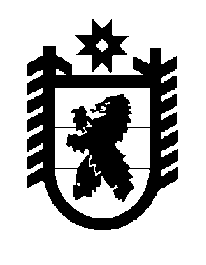 Российская Федерация Республика Карелия    ПРАВИТЕЛЬСТВО РЕСПУБЛИКИ КАРЕЛИЯРАСПОРЯЖЕНИЕ                                от  15 декабря 2015 года № 780р-Пг. Петрозаводск В целях реализации Закона Республики Карелия от 26 июня 2015 года 
№ 1908-ЗРК «О перераспределении полномочий между органами местного самоуправления муниципальных образований в Республике Карелия и органами государственной власти Республики Карелия», в соответствии с частью 11 статьи 154 Федерального закона от 22 августа 2004 года 
№ 122-ФЗ «О внесении изменений в законодательные акты Российской Федерации и признании утратившими силу некоторых законодательных актов Российской Федерации в связи с принятием федеральных законов 
«О внесении изменений и дополнений в Федеральный закон «Об общих принципах организации законодательных (представительных) и исполнительных органов государственной власти субъектов Российской Федерации» и «Об общих принципах организации местного самоуправления в Российской Федерации», учитывая решение Совета Сортавальского муниципального района от 28 сентября 2015 года № 154 «Об утверждении перечня муниципального имущества, передаваемого в государственную собственность Республики Карелия»: 1. Утвердить прилагаемый перечень имущества, передаваемого из муниципальной собственности Сортавальского муниципального района в государственную собственность Республики Карелия. 2. Государственному комитету Республики Карелия по управлению государственным имуществом и организации закупок совместно с администрацией Сортавальского муниципального района обеспечить подписание передаточного акта.3. Право собственности Республики Карелия на указанное в пункте 1 настоящего распоряжения имущество возникает с момента подписания передаточного акта.           ГлаваРеспублики  Карелия                                                                       А.П. ХудилайненУтвержден распоряжениемПравительства Республики Карелияот 15 декабря 2015 года № 780р-ППЕРЕЧЕНЬ муниципального имущества Сортавальского муниципального района, передаваемого в государственную собственность Республики Карелия______________№ п/пНаименование имуществаАдрес местонахождения имуществаИндивидуализирующие характеристики имущества12341.Здание котельнойпос. Кааламо1987 год постройки, железобетонное, площадь ,балансовая стоимость 6883343рубля,кадастровый номер 10:07:0000000:17362.Теплотрассапос. Кааламо1987 год постройки, протяженность 2208 п. м3.Котельнаяпос. Вяртсиля, ул. Металлургов,д. 2аконтейнерного типа, площадь , в том числе ограждение котельной (металлическое), балансовая стоимость 2692880,01 рубля4.Тепловые сетипос. Вяртсиля, ул. Металлургов, д. 2анаружные, электросварные, протяженность 138,00 п. м,балансовая стоимость 1219838,34 рубля5.Линия электропередачЛ-45С-06пос. Хелюлягод ввода в эксплуатацию 1955, воздушная, напряжение 10 кВ, протяженность 6.Линия электропередачЛ-46С-64г. Сортавалагод ввода в эксплуатацию 1987, воздушная, напряжение 6 кВ,протяженность 7.Линия электропередачЛ-46С-64 (61)г. Сортавалагод ввода в эксплуатацию 1987, воздушная, напряжение 6 кВ,протяженность 12348.Линия электропередачЛ-05С-61пос. Рускеалагод ввода в эксплуатацию 1985, воздушная, напряжение 6 кВ,протяженность 9.Линия электропередачЛ-03С-66-3пос. Туокслахтигод ввода в эксплуатацию 1986, воздушная, напряжение 6 кВ, протяженность 10.Линия электропередачЛ-21С-63пос. Хелюлякабельная, от подстанции № 21С, напряжение 6 кВ, протяженность 11.Линия электропередачЛ-46С-67-8г. Сортавала год ввода в эксплуатацию 1985, кабельная, от опоры № 34 до трансформаторной подстанции № 115г,напряжение 6 кВ,протяженность 12.Линия электропередачЛ-45С-06пос. Хелюлякабельная, от подстанции № 45С до трансформаторной подстанции № 127 и трансформаторной подстанции № 128,напряжение 10 кВ,протяженность 13.Линия электропередачг. Сортавалагод ввода в эксплуатацию 1952, воздушная, от трансформаторной подстанции № 10г,напряжение 0,4 кВ,протяженность 14.Линия электропередачг. Сортавалагод ввода в эксплуатацию 1972, воздушная, от трансформаторной подстанции № 11г,напряжение 0,4 кВ,протяженность 15.Линия электропередачг. Сортавалагод ввода в эксплуатацию 2008, воздушная, от трансформаторной подстанции № 24г,напряжение 0,4 кВ,протяженность 123416.Линия электропередачг. Сортавалагод ввода в эксплуатацию 1990, воздушная, от трансформаторной подстанции № 28г,напряжение 0,4 кВ,протяженность 17.Линия электропередачг. Сортавалагод ввода в эксплуатацию 2007, воздушная, от трансформаторной подстанции № 34г,напряжение 0,4 кВ,протяженность 18.Линия электропередачг. Сортавалагод ввода в эксплуатацию 1957, воздушная, от трансформаторной подстанции № 50г,напряжение 0,4 кВ,протяженность 19.Линия электропередачг. Сортавалагод ввода в эксплуатацию 1980, воздушная, от трансформаторной подстанции № 65г,напряжение 0,4 кВ,протяженность 20.Линия электропередачг. Сортавалагод ввода в эксплуатацию 1982, воздушная, от трансформаторной подстанции № 68г,напряжение 0,4 кВ,протяженность 21.Линия электропередачг. Сортавалагод ввода в эксплуатацию 1976, воздушная, от трансформаторной подстанции № 78г,напряжение 0,4 кВ,протяженность 22.Линия электропередачг. Сортавалагод ввода в эксплуатацию 1972, воздушная, от трансформаторной подстанции № 88г,напряжение 0,4 кВ,протяженность 123423.Линия электропередачг. Сортавалагод ввода в эксплуатацию 1982, воздушная, от трансформаторной подстанции № 93г,напряжение 0,4 кВ,протяженность 24.Линия электропередачг. Сортавалагод ввода в эксплуатацию 1982, воздушная, от трансформаторной подстанции № 94г,напряжение 0,4 кВ,протяженность 25.Линия электропередачг. Сортавалагод ввода в эксплуатацию 1996, воздушная, от трансформаторной подстанции № 99г,напряжение 0,4 кВ,протяженность 26.Линия электропередачг. Сортавалавоздушная, от трансформаторной подстанции № 100г,напряжение 0,4 кВ,протяженность 27.Линия электропередачг. Сортавалагод ввода в эксплуатацию 1985, воздушная, от трансформаторной подстанции № 105г,напряжение 0,4 кВ,протяженность 28.Линия электропередачг. Сортавалагод ввода в эксплуатацию 1984, воздушная, от трансформаторной подстанции № 106г,напряжение 0,4 кВ,протяженность 29.Линия электропередачг. Сортавалагод ввода в эксплуатацию 1974, воздушная, от трансформаторной подстанции № 108г,напряжение 0,4 кВ,протяженность 30.Линия электропередачг. Сортавалагод ввода в эксплуатацию 2008, воздушная, от трансформаторной 1234подстанции № 109г,напряжение 0,4 кВ,протяженность 31.Линия электропередачг. Сортавалагод ввода в эксплуатацию 2010, воздушная, от трансформаторной подстанции № 112г,напряжение 0,4 кВ,протяженность 32.Линия электропередачг. Сортавалавоздушная, от трансформаторной подстанции № 116г, фидер «Фанерный тупик»,напряжение 0,4 кВ,протяженность 33.Линия электропередачг. Сортавалавоздушная, от трансформаторной подстанции № 116г, фидер «Фанерная», фидер «Восточная»,напряжение 0,4 кВ,протяженность 34.Линия электропередачг. Сортавалагод ввода в эксплуатацию 2010, воздушная, от трансформаторной подстанции № 119г,напряжение 0,4 кВ,протяженность 35.Линия электропередачг. Сортавалагод ввода в эксплуатацию 1995, воздушная, от трансформаторной подстанции № 122г,напряжение 0,4 кВ,протяженность 36.Линия электропередачг. Сортавалагод ввода в эксплуатацию 1982, воздушная, от трансформаторной подстанции № 123,напряжение 0,4 кВ,протяженность 37.Линия электропередачг. Сортавалагод ввода в эксплуатацию 2006, воздушная, от трансформаторной подстанции № 129г,1234напряжение 0,4 кВ,протяженность 38.Линия электропередачг. Сортавалагод ввода в эксплуатацию 2001, воздушная, от трансформаторной подстанции № 132,напряжение 0,4 кВ,протяженность 39.Линия электропередачг. Сортавалагод ввода в эксплуатацию 2001, воздушная, от трансформаторной подстанции № 134г,напряжение 0,4 кВ,протяженность 40.Линия электропередачг. Сортавалагод ввода в эксплуатацию 1975, воздушная, от трансформаторной подстанции № 358,напряжение 0,4 кВ,протяженность 41.Линия электропередачпос. Маткаселькя, фермерское хозяйство «Приграничное»год ввода в эксплуатацию 2010, воздушная, от трансформаторной подстанции № 171,напряжение 0,4 кВ,протяженность 42.Линия электропередачпос. Заозерныйгод ввода в эксплуатацию 2011, воздушная, от трансформаторной подстанции № 85,напряжение 0,4 кВ,протяженность 43.Линия электропередачпос. Хаапалампигод ввода в эксплуатацию 2012, воздушная, от трансформаторной подстанции № 80,напряжение 0,4 кВ,протяженность 44.Линия электропередачг. Сортавалагод ввода в эксплуатацию 1972, кабельная, от трансформаторной подстанции № 11г,напряжение 0,4 кВ,1234протяженность 45.Линия электропередачг. Сортавалагод ввода в эксплуатацию 2003, кабельная, от трансформаторной подстанции № 20г,напряжение 0,4 кВ,протяженность 46.Линия электропередачг. Сортавалагод ввода в эксплуатацию 2008, кабельная, от трансформаторной подстанции № 24г,напряжение 0,4 кВ,протяженность 47.Линия электропередачг. Сортавалагод ввода в эксплуатацию 2008, кабельная, от трансформаторной подстанции № 34г,напряжение 0,4 кВ,протяженность 48.Линия электропередачг. Сортавалакабельная, от трансформаторной подстанции № 40г,напряжение 0,4 кВ,протяженность 49.Линия электропередачг. Сортавалагод ввода в эксплуатацию 1989, кабельная, от трансформаторной подстанции № 68г,напряжение 0,4 кВ,протяженность 50.Линия электропередачг. Сортавалагод ввода в эксплуатацию 1991, кабельная, от трансформаторной подстанции № 94г,напряжение 0,4 кВ,протяженность 51.Линия электропередачг. Сортавалагод ввода в эксплуатацию 2005, кабельная, от трансформаторной подстанции № 96г,напряжение 0,4 кВ,протяженность 123452.Линия электропередачг. Сортавала, ул. Бондарева,д. 48год ввода в эксплуатацию 2005, напряжение 0,4 кВ,протяженность 53.Линия электропередачг. Сортавалагод ввода в эксплуатацию 1996, кабельная, от трансформаторной подстанции № 99г,напряжение 0,4 кВ,протяженность 54.Линия электропередачг. Сортавалагод ввода в эксплуатацию 1996, кабельная, от трансформаторной подстанции № 105г,напряжение 0,4 кВ,протяженность 55.Линия электропередачг. Сортавалагод ввода в эксплуатацию 2009, кабельная, от трансформаторной подстанции № 106г,напряжение 0,4 кВ,протяженность 56.Линия электропередачг. Сортавалагод ввода в эксплуатацию 1968, кабельная, от трансформаторной подстанции № 108г,напряжение 0,4 кВ,протяженность 57.Линия электропередачг. Сортавалагод ввода в эксплуатацию 1988, кабельная, от трансформаторной подстанции № 112г,напряжение 0,4 кВ,протяженность 58.Линия электропередачг. Сортавалагод ввода в эксплуатацию 2001, кабельная, от трансформаторной подстанции № 116г,напряжение 0,4 кВ,протяженность 59.Линия электропередачг. Сортавалагод ввода в эксплуатацию 1995, кабельная, от трансформаторной подстанции № 122г,1234напряжение 0,4 кВ,протяженность 60.Линия электропередачг. Сортавалагод ввода в эксплуатацию 2001, кабельная, от трансформаторной подстанции № 134г,напряжение 0,4 кВ,протяженность 61.Линия электропередачпос. Пуйкколакабельная, от трансформаторной подстанции № 23,напряжение 0,4 кВ,протяженность 62.Линия электропередачпос. Вяртсилякабельная, от трансформаторной подстанции № 550,напряжение 0,4 кВ,протяженность 63.Трансформаторная   подстанция № 4пос. Хюмпелягод ввода в эксплуатацию 1986, комплектная,64.Трансформаторная   подстанция № 8гпос. Хюмпелягод ввода в эксплуатацию 1999, комплектная65.Трансформаторная   подстанция № 24гпос. Хелюлягод ввода в эксплуатацию 2005, комплектная66.Трансформаторная   подстанция № 34гг. Сортавалагод ввода в эксплуатацию 1981, комплектная67.Трансформаторная   подстанция № 40гг. Сортавалагод ввода в эксплуатацию 1999, закрытая68.Трансформаторная   подстанция № 64гг. Сортавалагод ввода в эксплуатацию 1997, комплектная69.Трансформаторная   подстанция № 96гг. Сортавалагод ввода в эксплуатацию 1983, закрытая70.Трансформаторная   подстанция № 99гг. Сортавалагод ввода в эксплуатацию 1982, закрытая123471.Трансформаторная   подстанция № 101гСортавальский муниципальный район, «Дом композиторов»год ввода в эксплуатацию 1983, комплектная72.Трансформаторная   подстанция № 105гг. Сортавалагод ввода в эксплуатацию 1985, комплектная73.Трансформаторная   подстанция № 109гг. Сортавала, ул. Гидрогородокгод ввода в эксплуатацию 1988, комплектная74.Трансформаторная   подстанция № 112гг. Сортавалагод ввода в эксплуатацию 1988, комплектная75.Трансформаторная   подстанция № 116гг. Сортавалагод ввода в эксплуатацию 1979, комплектная76.Трансформаторная   подстанция № 120гг. Сортавалагод ввода в эксплуатацию 1995, комплектная77.Трансформаторная   подстанция № 122гг. Сортавалагод ввода в эксплуатацию 1996, комплектная78.Трансформаторная   подстанция № 128гпос. Хелюлягод ввода в эксплуатацию 1996, комплектная79.Трансформаторная   подстанция № 129гг. Сортавалагод ввода в эксплуатацию 2006, комплектная80.Трансформаторная   подстанция № 134гпос. Хелюлягод ввода в эксплуатацию 1987, комплектная81.Трансформаторная   подстанция № 550пос. Вяртсилягод ввода в эксплуатацию 1997, комплектная82.Трансформаторная   подстанция собственных нужд ПС-1г. Сортавала,ул. Миракомплектная, с трансформатором ТМ 6/0,4 кВ83.Трансформаторная   подстанция №  80пос. Хаапалампигод ввода в эксплуатацию 1984, комплектная84.Трансформаторная   подстанция № 37гг. Сортавала, ул. Советская(в/ч 2121)год ввода в эксплуатацию 1976, закрытая123485.Трансформаторная   подстанция № 39гг. Сортавала, ул. Фанерный тупикгод ввода в эксплуатацию 1995, комплектная86.Трансформаторная   подстанция № 81гг. Сортавала,  ул. Фанерный тупикгод ввода в эксплуатацию 1978, закрытая87.Линия электропередачг. Сортавала, ул. Бондаревагод реконструкции 2008,воздушная, от трансформаторной подстанции № 104Г, фидер «Валаамский ДРСУ», напряжение 0,4 кВ, протяженность 88.Линия электропередачпос. Рускеалагод ввода в эксплуатацию 1961, воздушная, от трансформаторной подстанции № 517,напряжение 0,4 кВ, протяженность 89.Линия электропередачпос. Рускеалакабельная, от трансформаторной подстанции № 517,напряжение 0,4 кВ, протяженность 90.Трансформаторная подстанция № 197пос. Парталас трансформатором ТМ-400-10/0,4 кВ,балансовая стоимость 568886 рублей91.Линия электропередачпос. Парталакабельная, от трансформаторной подстанции № 197,напряжение 10 кВ92.Линия электропередачпос. Парталакабельная, от трансформаторной подстанции № 197,напряжение 0,4 кВ93.Линия электропередачпос. Кааламокабельная, от трансформаторной подстанции № 2,напряжение 0,4 кВ, протяженность 123494.Трансформаторная подстанция пос. Кааламо (водоочистные сооружения)год постройки 1989, балансовая стоимость 120133 рубля95.Трансформаторная   подстанция пос. Кааламо (водозабор)год постройки 2014, балансовая стоимость 473000 рублей